Utah’s English Language Arts Essential Standards – ElementaryThe purpose of these essential standards is to provide educators with a prioritized list of standards to focus on during COVID-19. While all standards have value, COVID-19 may limit instructional hours. The essential standards identify the main standard with the understanding that all substandards (see example below) will be included and taught during instructional time. These essential standards are critical for future literacy development. While these are the essential standards, if there is more instructional time, the recommendation is to extend the instructional focus to all standards. 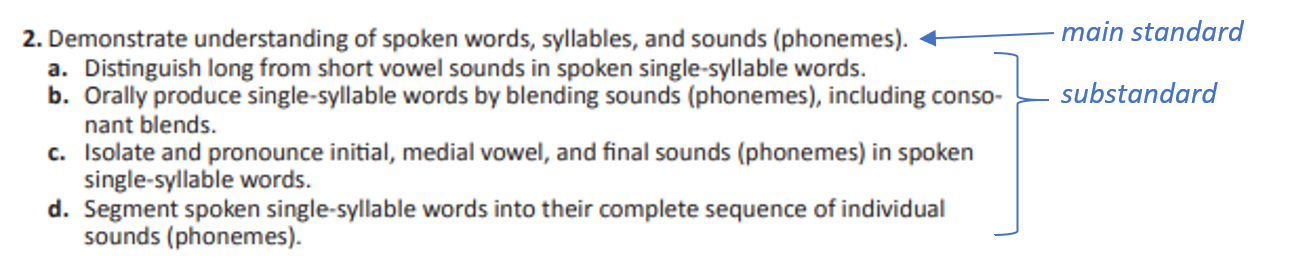 Kindergarten1st2nd3rd4th5thREADING LITERATURE AND READING INFORMATIONAL TEXTREADING LITERATURE AND READING INFORMATIONAL TEXTREADING LITERATURE AND READING INFORMATIONAL TEXTREADING LITERATURE AND READING INFORMATIONAL TEXTREADING LITERATURE AND READING INFORMATIONAL TEXTREADING LITERATURE AND READING INFORMATIONAL TEXTRL.K.1. & RI.K.1 With prompting and support, ask and answer questions about key details in a text.RL.1.1. & RI.1.1 Ask and answer questions about key details in a text.RL2.1 & RI.2.1 Ask and answer such questions as who, what, where, when, why, and how to demonstrate understanding of key details in a text.R.L.3.1. & R.I. 3.1Ask and answer questions to demonstrate understanding of a text, referring explicitly to the text as the basis for the answers.R.L.4.1 & R.I.4.1 Refer to details and examples in a text when explaining what the text says explicitly and when drawing inferences from the text.R.L.5.1 & R.I.5.1 Quote accurately from a text when explaining what the text says explicitly and when drawing inferences from the text.RL.K.2 With prompting and support, retell familiar stories, including key details and identify the main topic and retell key details of a text.RI.K.2 With prompting and support, including identify the main topic and retell key details of a text.RL.1.2 Retell stories, including key details, and demonstrate understanding of their central message or lesson.RI.1.2 Identify the main topic and retell key details of a text.RL.2.2Recount stories, including fables and folktales from diverse cultures, and determine their central message, lesson, or moral.RI.2.2 Identify the main topic of a multiparagraph text as well as the focus of specific paragraphs within the text.RL.3.2Recount stories, including fables, folktales, and myths from diverse cultures; determine the central message, lesson, or moral and explain how it is conveyed through key details in the text.RI.3.2 Determine the main idea of a text; recount the key de- tails and explain how they support the main idea.RL.4.2Determine a theme of a story, drama, or poem from details in the text; summarize the text.R.I.4.2 Determine the main idea of a text and explain how it is supported by key details; summarize the text.RL.5.2 & RI.5.2Determine two or more main ideas of a text and explain how they are supported by key details; summarize the text.RI.K.9With prompting and support, identify basic similarities in and differences between two texts on the same topic (e.g., in illustrations, descriptions, or procedures).RI.1.9 Identify basic similarities in and differences between two texts on the same topic (e.g., in illustrations, descriptions, or procedures).RI.2.9 Compare and contrast the most important points presented by two texts on the same topic.RI.3.9Compare and contrast the most important points and key details presented in two texts on the same topic.RI.4.9Integrate information from two texts on the same topic in order to write or speak about the subject knowledgeably.RI.5.9 Integrate information from several texts on the same topic in order to write or speak about the subject knowledgeably.RL.K.10 & RI.K.10 Actively engage in group reading activities with purpose and understanding.RI.1.10 With prompting and support, read informational texts appropriately complex for grade 1.RL.2.10 By the end of the year, read and comprehend literature, including stories and poetry, in the grades 2–3 text complexity band proficiently, with scaffolding as needed at the high end of the range.RI.2.10 By the end of year, read and comprehend informa- tional texts, including history/social studies, science, and technical texts, in the grades 2–3 text complexity band proficiently, with scaffolding as needed at the high end of the range.RL.3.10 By the end of the year, read and comprehend literature, including stories, dramas, and poetry, at the high end of the grades 2–3 text complexity band independently and proficiently. Recognize and begin to read documents written in cursive.RI.3.10 By the end of the year, read and comprehend informational texts, including history/social studies, science, and technical texts, at the high end of the grades 2–3 text complexity band independently and proficiently. Recognize and begin to read documents written in cursive.RL.4.10 By the end of the year, read and comprehend literature, including stories, dramas, and poetry, in the grades 4–5 text complexity band proficiently, with scaffolding as needed at the high end of the range. Continue to develop fluency when reading documents written in cursive.RI.4.10By the end of year, read and comprehend informational texts, including history/social studies, science, and technical texts, in the grades 4–5 text complexity band proficiently, with scaffolding as needed at the high end of the range. Continue to develop fluency when reading documents written in cursive.RL.5.10 By the end of the year, read and comprehend literature, including stories, dramas, and poetry, at the high end of the grades 4–5 text complexity band independently and proficiently. Continue to develop fluency when reading documents written in cursive.RI.5.10By the end of the year, read and comprehend in- formational texts, including history/social studies, science, and technical texts, at the high end of the grades 4–5 text complexity band independently and proficiently. Continue to develop fluency when reading documents written in cursiveREADING FOUNDATIONAL SKILLSREADING FOUNDATIONAL SKILLSREADING FOUNDATIONAL SKILLSREADING FOUNDATIONAL SKILLSREADING FOUNDATIONAL SKILLSREADING FOUNDATIONAL SKILLSRF.K.1 Demonstrate understanding of the organization and basic features of print.RF.1.1 Demonstrate understanding of the organization and basic features of print. RF.K.2 Demonstrate understanding of spoken words, syllables, and sounds RF.1.2 Demonstrate understanding of spoken words, syllables, and sounds (phonemes).RF.K.3  Know and apply grade-level phonics and word analysis skills in decoding words.RF.1.3 Know and apply grade-level phonics and word analysis skills in decoding words.RF.2.3 Know and apply grade-level phonics and word analysis skills in decoding words.RF.3.3 Know and apply grade-level phonics and word analysis skills in decoding words.RF.4.3Know and apply grade-level phonics and word analysis skills in decoding words.RF.5.3 Know and apply grade-level phonics and word analysis skills in decoding words.RF.K.4 Read emergent-reader texts with purpose and understanding.RF.1.4 Read with sufficient accuracy and fluency to support comprehension.RF.2.4 Read with sufficient accuracy and fluency to support comprehension.RF.3.4 Read with sufficient accuracy and fluency to support comprehension.R.F.4.4Read with sufficient accuracy and fluency to support comprehension.RF.5.4 Read with sufficient accuracy and fluency to support comprehension.WRITINGWRITINGWRITINGWRITINGWRITINGWRITINGW.K.1Use a combination of drawing, dictating, and writing to compose opinion pieces in which they tell a reader the topic or the name of the book they are writing about and state an opinion or preference about the topic or book (e.g., My favorite book is . . .).W.1.1 Write opinion pieces in which they introduce the topic or name the book they are writing about, state an opin- ion, supply a reason for the opinion, and provide some sense of closure.W.2.1 Write opinion pieces in which they introduce the topic or book they are writing about, state an opinion, sup- ply reasons that support the opinion, use linking words (e.g., because, and, also) to connect opinion and reasons, and provide a concluding statement or section.W.3.1 Write opinion pieces on topics or texts, supporting a point of view with reasons.W.4.1 Write opinion pieces on topics or texts, supporting a point of view with reasons and information.W.5.1Write opinion pieces on topics or texts, supporting a point of view with reasons and information.W.K.2 Use a combination of drawing, dictating, and writing to compose informative/explanatory texts in which they name what they are writing about and supply some in- formation about the topic.W.1.2 Write informative/explanatory texts in which they name a topic, supply some facts about the topic, and provide some sense of closure.W.2.2 Write informative/explanatory texts in which they intro- duce a topic, use facts and definitions to develop points, and provide a concluding statement or section.W.3.2 Write informative/explanatory texts to examine a topic and convey ideas and information clearly.W.4.2  Write informative/explanatory texts to examine a topic and convey ideas and information clearly.W.5.2Write informative/explanatory texts to examine a topic and convey ideas and information clearly.W.4.9Draw evidence from literary or informational texts to support analysis, reflection, and research.W.5.9Draw evidence from literary or informational texts to support analysis, reflection, and research.W.3.10 Write routinely over extended time frames (time for research, reflection, and revision) and shorter time frames (a single sitting or a day or two) for a range of discipline-specific tasks, purposes, and audiences.W.4.10 Write routinely over extended time frames (time for research, reflection, and revision) and shorter time frames (a single sitting or a day or two) for a range of discipline-specific tasks, purposes, and audiences.W.5.10Write routinely over extended time frames (time for research, reflection, and revision) and shorter time frames (a single sitting or a day or two) for a range of discipline-specific tasks, purposes, and audiences.SPEAKING AND LISTENINGSPEAKING AND LISTENINGSPEAKING AND LISTENINGSPEAKING AND LISTENINGSPEAKING AND LISTENINGSPEAKING AND LISTENINGSL.K.1Participate in collaborative conversations with diverse partners about kindergarten topics and texts with peers and adults in small and larger groups.SL.1.1Participate in collaborative conversations with diverse partners about grade 1 topics and texts with peers and adults in small and larger groups.SL.2.1 Participate in collaborative conversations with diverse partners about grade 2 topics and texts with peers and adults in small and larger groups.SL.3.1Engage effectively in a range of collaborative discussions (one-on-one, in groups, and teacher-led) with diverse partners on grade 3 topics and texts, building on others’ ideas and expressing their own clearly.SL.4.1Engage effectively in a range of collaborative discussions (one-on-one, in groups, and teacher-led) with diverse partners on grade 4 topics and texts, building on others’ ideas and expressing their own clearly.SL.5.1Engage effectively in a range of collaborative discussions (one-on-one, in groups, and teacher-led) with diverse partners on grade 5 topics and texts, building on others’ ideas and expressing their own clearly.LANGUAGELANGUAGELANGUAGELANGUAGELANGUAGELANGUAGEL.K.1 Demonstrate command of the conventions of standard English grammar and usage when writing or speaking.L1.1 Demonstrate command of the conventions of standard English grammar and usage when writing or speaking.L.2.1 Demonstrate command of the conventions of standard English grammar and usage when writing or speaking.L.3.1Demonstrate command of the conventions of standard English grammar and usage when writing or speaking.L.4.1Demonstrate command of the conventions of standard English grammar and usage when writing or speaking.L.5.1Demonstrate command of the conventions of standard English grammar and usage when writing or speaking.L.K.2 Demonstrate command of the conventions of standard English capitalization, punctuation, and spelling when writing.L.1.2 Demonstrate command of the conventions of standard English capitalization, punctuation, and spelling when writing.L.2.2 Demonstrate command of the conventions of standard English capitalization, punctuation, and spelling when writing.L.3.2 Demonstrate command of the conventions of standard English capitalization, punctuation, and spelling when writing.L.4.2 Demonstrate command of the conventions of standard English capitalization, punctuation, and spelling when writing.L.5.2Demonstrate command of the conventions of standard English capitalization, punctuation, and spelling when writing.L.K.6Use words and phrases acquired through conversations, reading and being read to, and responding to texts.L.1.6Use words and phrases acquired through conversations, reading and being read to, and responding to texts, in- cluding using frequently occurring conjunctions to signal simple relationships (e.g., because).L.2.6Use words and phrases acquired through conversa- tions, reading and being read to, and responding to texts, including using adjectives and adverbs to de- scribe (e.g., When other kids are happy that makes me happy)L.3.6Acquire and use accurately grade-appropriate conversational, general academic, and domain-specific words and phrases, including those that signal spatial and temporal relationships (e.g., After dinner that night we went look- ing for them).L.4.6Acquire and use accurately grade-appropriate general academic and domain-specific words and phrases, in- cluding those that signal precise actions, emotions, or states of being (e.g., quizzed, whined, stammered) and that are basic to a particular topic (e.g., wildlife,conservation, and endangered when discussing animal preservation).L.5.6Acquire and use accurately grade-appropriate general academic and domain-specific words and phrases, including those that signal contrast, addition, and other logical relationships (e.g., however, although, nevertheless, similarly, moreover, in addition).